НЕПАРНА НЕДЕЉАПАРНА НЕДЕЉА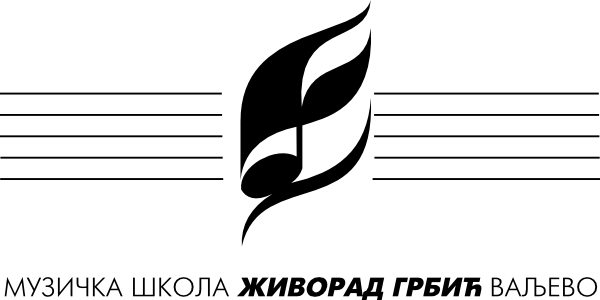 Распоред часова за школску 2023/24.Распоред часова за школску 2023/24.Класа:Павле ЧанићПавле ЧанићПавле ЧанићПредмет(и):Виолина , Гудачки оркестар ОМШВиолина , Гудачки оркестар ОМШВиолина , Гудачки оркестар ОМШважи од:15.09.2023.ПонедељакПонедељакПонедељакУторакУторакУторакЧетвртакЧетвртакЧетвртакПетакПетакПетаквремеученик/група, разредуч.времеученик/група, разредуч.времеученик/група, разредуч.времеученик/група, разредуч.8.00-8.45Бојан Станојевић IV ОМШ2814.00-15.30Николија Кулинчевић II СМШ8.00-8.45Бојан Станојевић IV ОМШ2814.00-14.45Допунска настава289.20-9.50Владимир Милетић III ОМШ2815.40-16.10Дијана Станковић II ОМШ9.20-9.50Владимир Милетић III ОМШ2814.50-15.35Николија Кулинчевић II СМШ2810.10-10.40Страхиња Јаковљевић I ОМШ2816.10-16.40Михаило Михаиловић II ОМШ10.10-10.40Страхиња Јаковљевић I ОМШ2815.40-16.10Дијана Станковић II ОМШ2811.00-11.30Коста Обрадовић II ОМШ2816.45-17.30Ива Голубовић VI ОМШ11.00-11.30Коста Обрадовић II ОМШ2816.10-16.40Михаило Михаиловић II ОМШ2811.35-12.05Вук Саватић II ОМШ2817.35-18-20Петра Марковић IV ОМШ11.35-12.05Вук Саватић II ОМШ2816.45-17.30Ива Голубовић VI ОМШ2812.25-13.10Лука Павићевић VI ОМШ2818.25-19.55Дамњан Симић I СМШ12.25-13.10Лука Павићевић VI ОМШ2817.35-18-20Петра Марковић IV ОМШ2813.10-13.55Отворена врата2820.00-21.30Оркестар 2218.25-19.10Дамњан Симић I СМШ2819.10-20.00Додатна настава28времеученик/група, разредуч.времеученик/група, разредуч.времеученик/група, разредуч.времеученик/група, разредуч.9.40-10.25Петра Марковић IV ОМШ2813.25-13.55Коста Обрадовић II ОМШ289.40-10.25Петра Марковић IV ОМШ2813.25-13.55Коста Обрадовић II ОМШ2810.25-11.55Дамњан Симић I СМШ2814.15-14.45Страхиња Јаковљевић I ОМШ2810.25-11.10Дамњан Симић I СМШ2814.15-14.45Страхиња Јаковљевић I ОМШ2811.55-13.05Николија Кулинчевић II СМШ2814.50-15.35Владимир Милетић III ОМШ2811.15-12.20Николија Кулинчевић II СМШ2814.50-15.35Владимир Милетић III ОМШ2813.10-13.55Отворена врата2815.40-16.25Лука Павићевић VI ОМШ2812.25-13.10Додатна настава2815.40-16.25Лука Павићевић VI ОМШ2816.30-17.00Вук Саватић II ОМШ2813.10-13.55Допунска настава2816.30-17.00Вук Саватић II ОМШ2817.00-17.30Михаило Михаиловић II ОМШ2820.00Оркестар2217.00-17.30Михаило Михаиловић II ОМШ2817.35-18.20Бојан Станојевић IV ОМШ2817.35-18.20Бојан Станојевић IV ОМШ2818.25-18.55Дијана Станковић II ОМШ2818.25-18.55Дијана Станковић II ОМШ2818.55-19.40Ива Голубовић VI ОМШ2818.55-19.40Ива Голубовић VI ОМШ28НАСТАВНИК:Павле ЧанићМ. П.ДИРЕКТОР: